Załącznik nr 1 do uchwały  nr 271/2019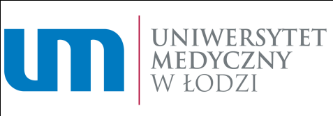 z dnia 28 lutego 2019 r. Senatu Uniwersytetu Medycznego w Łodzi							Łódź, ………………………………….……………………………………………..……...(pieczęć nagłówkowa jednostki organizacyjnej)                                                                                   R E K T O R                                                                               UNIWERSYTETU MEDYCZNEGO W ŁODZI                                                                                za pośrednictwem                                                                                        DYREKTORA SZKOŁY DOKTORSKIEJ      
                                                                               W N I O S E K (wniosek składa kierownik jednostki organizacyjnej, podając łączną liczbę miejsc)Uprzejmie proszę o przyznanie ……... miejsc/a w Szkole Doktorskiej na rok akademicki  ………../………. dla Kliniki/Oddziału Klinicznego/Zakładu: ……………………….....................................................................Wniosek dotyczy absolwenta/tów kierunku (zaznaczyć lub podać nazwę kierunku): lekarskiego, lekarsko-
-dentystycznego, zdrowia publicznego, biologii, biotechnologii, farmacji, innych: ……...………………….Proponowany promotor/proponowani promotorzy: ………………………………………………………..PROPONOWANE TEMATY PRAC BADAWCZYCH: (temat pracy badawczej wyznacza zakres tematyczny projektu badawczego):……………….…………………….……………………………………….w dyscyplinie naukowej/dyscyplinach naukowych*:□ nauki farmaceutyczne□ nauki medyczne□ nauki o zdrowiuUzasadnienie: -	wykaz projektów/grantów badawczych realizowanych w jednostce: ………….…………………..……….……………………………………………………………………………………………………………….-	uzyskana przez proponowanego promotora/proponowanych promotorów punktacja za artykuły naukowe opublikowane w czasopismach posiadających wskaźnik cytowań Impact Factor (za 3 lata poprzedzające złożenie wniosku): ........................................................................................................................................... -	czy jednostka posiada możliwość realizacji praktyk zawodowych przewidzianych w programie kształcenia:  TAK/NIE* Zgoda proponowanego/ych promotora/ów                                                               Kierownik jednostki organizacyjnej                 na opiekę naukową nad przygotowaniem                                                            (Kliniki/Oddziału Klinicznego/Zakładu)   rozprawy doktorskiej/rozpraw doktorskich……….…………………………………….		                         ……………………………….	  (podpis/podpisy i pieczęć imienna/pieczęcie imienne)			                       (podpis i pieczęć imienna)		                  * Zaznaczyć właściwe.